Congratulations to Dr Emer Duffy who has been selected to attend the 68th Lindau Nobel Laureate Meeting. Her achievement was recognised by the IRC where she, along with two other awardees, were presented with engraved pieces patroned by Michael D. Higgins at a reception in the Royal College of Physicians on the 24th May. The Lindau meeting takes place on 24-29 June where Emer will be among selected young scientists from 84 different countries getting to meet with over 40 Nobel Laureates. This year’s meeting (www.lindau-nobel.org) is dedicated to medicine and physiology. Image courtesy of Irish Research Council.Irish Examiner, 25 May 2018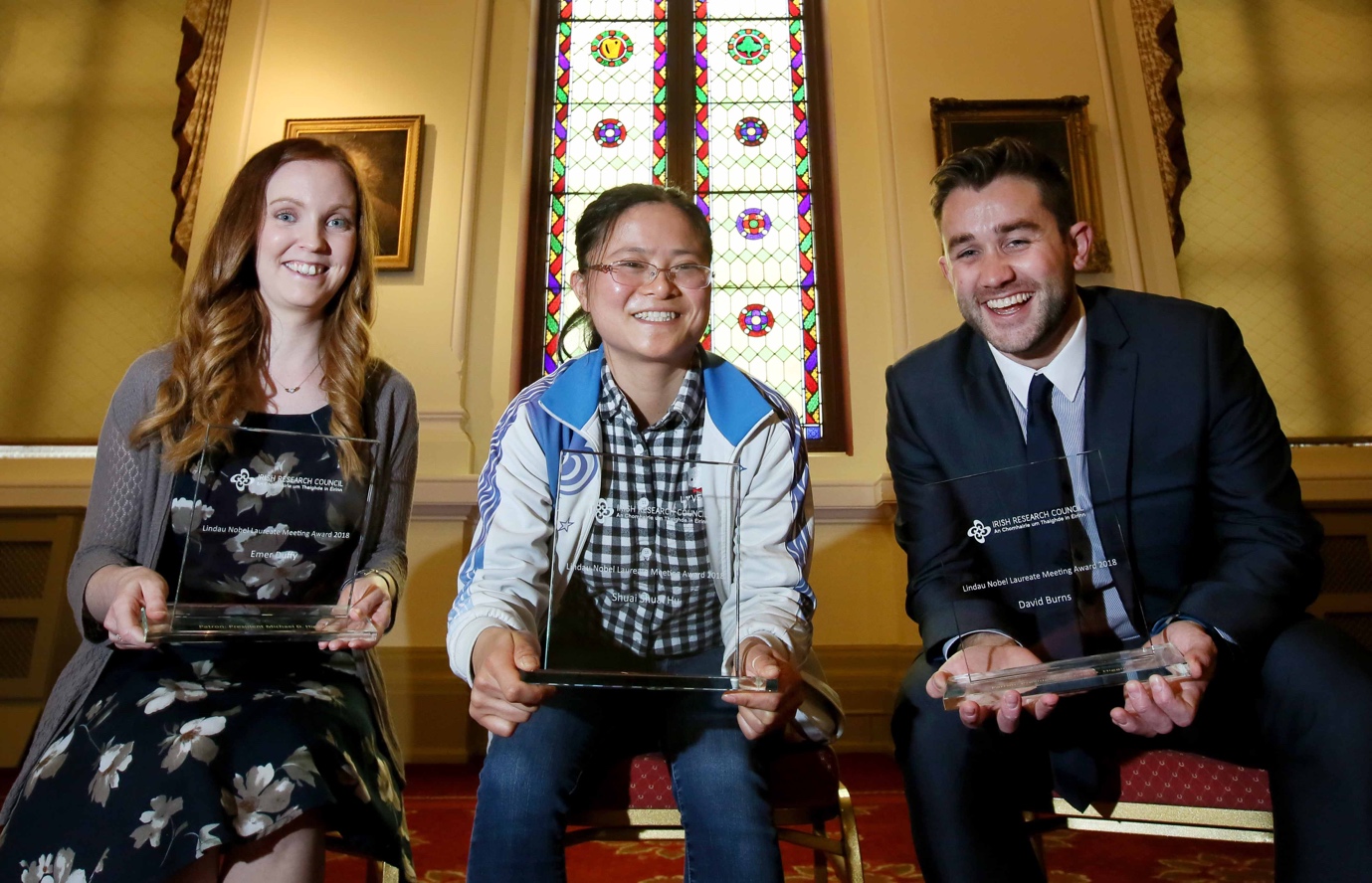 